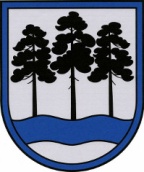 OGRES  NOVADA  PAŠVALDĪBAReģ.Nr.90000024455, Brīvības iela 33, Ogre, Ogres nov., LV-5001tālrunis 65071160, e-pasts: ogredome@ogresnovads.lv, www.ogresnovads.lv PAŠVALDĪBAS DOMES SĒDES PROTOKOLA IZRAKSTS26.Par cirsmas izsoli īpašumā “Mežs Imantas”Egļu astoņzobu mizgrauzis (Ips typographus) uzskatāms par vienu no visbīstamākajiem meža kaitēkļiem Latvijā. Mizgrauzis ir vabole, kas barojas un attīstās galvenokārt parastajās eglēs. Pašlaik pēc nodarītā kaitējuma apjomiem, mizgrauzis  ievērojami ir izplatījies visā Eiropā, sasniedzot epidēmijas apmērus. Šis bīstamais kaitēklis kokiem nodara neatgriezeniskus bojājumus, tas var invadēt ne tikai novājinātas egles un nemizotus kokmateriālus, bet labvēlīgos apstākļos var apdraudēt arī pilnīgi veselus kokus, radot meža īpašniekiem zaudējumus. Egļu astoņzobu mizgrauža bojājumu riska samazināšanai meža īpašniekam jāveic mizgrauža invadētās, svaigi vēja gāztās un lauztās egles koksnes izvākšana no meža, lai mazinātu mizgraužu izplatīšanas risku un potenciālos zaudējumus. Pamatojoties uz 2023.gada 30.marta Ministru kabineta rīkojumu Nr.180 “Par ārkārtējās situācijas izsludināšanu”, nepieciešams veikt bojāto mežaudžu izciršanu, tai skaitā Ogres novadā.Ogres novada pašvaldībai piederošā meža īpašuma “Mežs Imantas”, kadastra Nr.7488 003 0472, meža 1.kvartāla 1. un 2.nogabalā ir egļu astoņzobju inficēta egļu mežaudze 6,86 ha platībā. Meža īpašums atrodas Ogres novada Suntažu pagastā. Noklausoties Ogres novada pašvaldības aģentūra “Tūrisma, sporta un atpūtas kompleksa “Zilie kalni” attīstības aģentūra” direktora Aivara Tauriņa ziņojumu par koku ciršanu īpašumā “Mežs Imantas”, kadastra Nr.7488 003 0472,  un lietderīgās koksnes krāju, konstatēts:saskaņā ar ierakstu Ogres novada zemesgrāmatas nodalījumā īpašuma “Mežs Imantas”, īpašuma kadastra numurs 74880030472, kopējā platība 6,86 ha, īpašnieks ir Ogres novada pašvaldība;Ogres novada pašvaldībai nav tehnisku resursu augošu koku ciršanai un koksnes pārstrādei, nepieciešams izsludināt publisku izsoli par koksnes izstrādi un pārdošanu, līdz ar to nepieciešams atsavināt atklātā elektroniskā izsolē piederošo kustamo mantu – cirsmu “Mežs Imantas”.Saskaņā ar IU „Mežs un vējš”, reģistrācijas numurs 41502013142, cirsmas novērtējumu, ir noteikta iegūstamās koksnes nominālā vērtība EUR 171 745,00 (viens simts septiņdesmit viens tūkstotis septiņi simti četrdesmit pieci euro un 00 centi) apmērā;Publiskas personas mantas atsavināšanas likuma (turpmāk – Likums) 6.panta otrā daļa nosaka, ka atļauju atsavināt atvasinātas publiskas personas kustamo mantu dod attiecīgās atvasinātās publiskās personas lēmējinstitūcija vai tās noteikta institūcija, Likuma trešajā daļā noteikts, ka lēmumā par atsavināšanu norāda atsavināšanas veidu. Likuma 8.panta ceturtā daļa nosaka, ka atsavināšanai paredzētās kustamās mantas novērtēšanu organizē  publiska persona, tās iestāde vai kapitālsabiedrība, kuras valdījumā  vai turējumā atrodas attiecīgā manta, savukārt, piektā daļa nosaka, ka kustamās mantas novērtēšanas komisijas sastāvu un mantas nosacīto cenu apstiprina institūcija (amatpersona), kuras saskaņā ar likuma nosacījumiem ir tiesīga atļaut attiecīgās mantas atsavināšanu;2023.gada 17.jūlijā Ogres novada pašvaldības mantas novērtēšanas un izsoles komisija noteica koksnes nosacīto cenu EUR 171 745,00 (viens simts septiņdesmit viens tūkstotis septiņi simti četrdesmit pieci euro un 00 centi) bez pievienotās vērtības nodokļa,  ar prognozējamo krājas apjomu 3291 m3 (protokols Nr.K.1-2/113);Koksnes atsavināšanas rezultātā Ogres novada pašvaldības aģentūras “Tūrisma, sporta un atpūtas kompleksa “Zilie kalni” attīstības aģentūra” 2023.gada budžetā tiks iegūti papildus ieņēmumi meža atjaunošanas pasākumiem Ogres novada pašvaldības īpašumā esošajos mežos.Pamatojoties uz Pašvaldību likuma 10.panta pirmās daļas 17.punktu, Publiskas personas mantas atsavināšanas likuma 3.panta pirmās daļas 1. punktu, 6.panta otro daļu, 4. panta pirmo daļu, 8.panta piekto daļu, 9.panta trešo daļu, Publiskas personas finanšu līdzekļu un mantas izšķērdēšanas novēršanas likuma 3.pantu,balsojot: ar 19 balsīm "Par" (Andris Krauja, Artūrs Mangulis, Dace Māliņa, Dace Veiliņa, Daiga Brante, Dainis Širovs, Dzirkstīte Žindiga, Egils Helmanis, Gints Sīviņš, Ilmārs Zemnieks, Jānis Kaijaks, Jānis Siliņš, Kaspars Bramanis, Pāvels Kotāns, Raivis Ūzuls, Rūdolfs Kudļa, Santa Ločmele, Toms Āboltiņš, Valentīns Špēlis), "Pret" – nav, "Atturas" – nav, Ogres novada pašvaldības dome NOLEMJ:Atsavināt atklātā elektroniskā izsolē ar augšupejošu soli Ogres novada pašvaldībai piederošo kustamo mantu - cirsmu “Mežs Imantas”, Suntažu pagastā, Ogres novadā, kadastra Nr.7488 003 0472, kopējā platība 6,86 ha. Noteikt atsavināmās koksnes izsoles sākumcenu EUR 171745,00 (viens simts septiņdesmit viens tūkstotis septiņi simti četrdesmit pieci euro un 00 centi).Uzdot Ogres novada pašvaldības mantas novērtēšanas un izsoles komisijai apstiprināt malkas izsoles noteikumus un rīkot izsoli.Pilnvarot Ogres novada pašvaldības aģentūras “Tūrisma, sporta un atpūtas kompleksa “Zilie kalni” attīstības aģentūra” direktoram sagatavot un organizēt pirkuma līguma noslēgšanu ar koksnes izsoles uzvarētāju.Kontroli par lēmuma izpildi uzdot pašvaldības izpilddirektoram.(Sēdes vadītāja,domes priekšsēdētāja E.Helmaņa paraksts)Ogrē, Brīvības ielā 33Nr.122023. gada 20. jūlijā